Проект на тему:Использование элементов черлидинга в непосредственно образовательной деятельности по физическому развитию с детьмистаршего дошкольного возрастаВЫПОЛНИЛА:Пахомова Анна Александровнаинструктор по физической  культуре первая квалификационная категорияМАДОУ ДС №49 «Родничок»города НижневартовскаАннотация: Создать в детском саду условия для формирования у детей двигательных умений и навыков, позволяющих решать проблему формирования правильной осанки у детей дошкольного возраста, используя систему коррекционных упражнений с элементами черлидинга.Ключевые слова: Черлидинг, здоровье детей, физическое развитие, детский садProject on the topic:The use of elements of cheerleading in direct educational activitiesfor physical development with children of senior preschool ageCOMPLETED:Pakhomova Anna Aleksandrovnainstructor in physical culturefirst qualification categoryMADOU DS No. 49 "Rodnichok" of thecity of NizhnevartovskAbstract: To create conditions in kindergarten for the formation of children's motor skills and skills that allow solving the problem of forming the correct posture in preschool children, using a system of correctional exercises with elements of cheerleading.Keywords: Cheerleading, children's health, physical development, kindergartenВВЕДЕНИЕВ современных социально-экономических условиях развития общества особенно остро, на государственном уровне, стоит проблема оптимизации здоровья и физического развития детей в условиях ДОУ, так как дошкольный период жизни - важнейший этап в формировании здоровья ребёнка. Результаты специальных исследований свидетельствуют о том, что уже в дошкольном возрасте катастрофически уменьшается число здоровых детей: 10 % составляют практически здоровые дети (с 1 гр. здоровья), физиологическая незрелость наблюдается у 60 %, функциональные отклонения - у 70 %, хронические заболевания – у 50 % [1, с 5]. Особую тревогу вызывает физическая подготовленность детей дошкольного возраста, так как именно в дошкольном возрасте закладываются основы здоровья, гармоничного, умственного, нравственного и физического развития ребёнка, формируется личность человека. В этот период ребёнок интенсивно растёт и развивается, движения становятся его потребностью.Концепция федеральных государственных образовательных стандартов предусматривает создание условий для повышения качества дошкольного образования и наряду с другими мероприятиями, предполагает создание в дошкольных образовательных учреждениях условий для сохранения и укрепления здоровья воспитанников, которое выступает основой жизнедеятельности человека. Согласно современным представлениям целью образования является всестороннее развитие ребенка с учетом его возрастных возможностей и индивидуальных особенностей при сохранении и укреплении здоровья. Целью формирования основы культуры здоровья детей является: - сохранение и укрепление физического и психического здоровья детей; - формирование начальных представлений о здоровом образе жизни; - объединение усилий педагогов и родителей для эффективной организации физкультурно-оздоровительной работы. Решение этих задач происходит в непосредственной организованной образовательной деятельности, через интеграцию образовательных областей с применением разнообразных технологий. В последнее время в дошкольных учреждениях всё чаще стали применять нетрадиционные средства физического воспитания: ритмическую гимнастику, игровой стрейчинг,  спортивный танец и др. [2, с 12].Физическая активность способствует нормальному развитию центральной нервной системы, улучшению памяти, процессов обучения, нормализации эмоционально-мотивационной сферы, улучшению сна, возрастанию возможностей не только в физической, но и в умственной деятельности. Для повышения мышечной активности необходимы физические упражнения для совершенствования двигательных процессов и навыков, осанки, предупреждения развития плоскостопия. Практически каждое движение можно рассматривать как движение на развитие координации. Таким образом, внедрение средств черлидинга на занятиях физическими упражнениями с детьми старшего дошкольного возраста, значительно повысит эффективность процесса физического воспитания, разнообразит физкультурно-оздоровительную работу и будет способствовать освоению двигательных умений и навыков и развитию физических качеств. Черлидинг(от англ. вести и  лидировать) - разновидность гимнастики, такая система упражнений, которая дает бодрость, здоровье, мышечную радость, повышает тонус нервной системы. Здесь каждый может блеснуть пластикой и грацией, умением двигаться. Также это и яркая, эмоциональная часть любого мероприятия. Не последнюю роль играет и желание выделиться, проявить свои способности. Но самым главным, конечно же, является стремление танцевать.  [10,с 6]Черлидинг - это новый командный вид спорта для нашей страны, который развивается по правилам Европейской Ассоциации Черлидинга (ECA)  и Международной Федерации  Черлидинга (ICF) [3], сочетает в себе энергичные спортивные танцы с элементами гимнастики, акробатики, хореографии. Группа поддержки спортивных команд - это направление спорта черлидинг. Минимальное количество участников команды – 8 человек, максимальное количество - неограниченно.Черлидинг для детей – это образовательная деятельность по физическому развитию дошкольников, включающая в себя элементы спортивного танца, хореографии, выполняемая детьми с помпонами под ритмичное музыкальное сопровождение, по определенным правилам, с использованием « кричалок».Дети старшего дошкольного возраста нашего детского сада очень любят занятия физическими упражнениями, особенно занятия, проводимые с элементами черлидинга. Это направление одно из наиболее доступных, эффективных и эмоциональных. Доступность черлидинга основывается на простых шагах, базовых положениях рук, прыжках и танцах, задействует самые разные группы мышц, тем более, что танцевальные ритмы так же стремительны и неуловимы, как дети, отвечают многим их потребностям, в том числе и в движении, которое им так необходимо.Мы рассматриваем современную педагогическую технологию использования элементов черлидинга в образовательной деятельности по физическому развитию детей дошкольного возраста, с помощью которой удалось сделать занятия по физической культуре в детском саду более интересными и продуктивными, сформировать привычку к здоровому образу жизни у детей и их родителей.Актуальность:Внедрение элементов черлидинга в непосредственно образовательную деятельность по физическому развитию способствует развитию у будущих первоклассников скорости реакции, точности ориентации в пространстве, укреплению кистей рук. Большое разнообразие движений, выполняемых в различных плоскостях пространства, способствует совершенствованию двигательной памяти и координационных способностей. Цель: повышение уровня развития двигательных качеств у детей 6-7 лет, а именно координации, основанной на последовательном применении элементов черлидинга в комплексе с общеразвивающими упражнениями, подвижными играми, танцевальными упражнениями.  Задачи: Развитие гибкости и координации движений дошкольников через использование элементов черлидинга. Формирование навыков общения детей в коллективной деятельности.Участие в публичных выступлениях, в спортивных праздниках, детских утренниках.Популяризация черлидинга среди дошкольников.Представленная педагогическая технология предназначена для использования в образовательной деятельности по физическому развитию в дошкольных образовательных учреждениях в подготовительных к школе группах (6-7 лет).При использовании разработанной технологии в качестве вариативного компонента в общеобразовательной программе ДОУ, что составляет 20% от общего времени, затраченного на образовательную деятельность по физическому развитию в соответствии с основной программой, лицензированной в МАДОУ ДС № 49корпус 2 [4 ], требуется каждое второе занятие в неделю проводить с использованием элементов черлидинга у детей 6-7 лет.  Если данная технология используется в качестве дополнительной образовательной услуги, возможно 2 занятия в неделю по физическому развитию в вечернее время (Таб. 1 ).Данная педагогическая технология представляет собой модель образовательной деятельности по физическому развитию дошкольников для детей старшей возрастной группы, включающую в себя следующие элементы (Таб. 2):комплексы упражнений по общей физической подготовке;комплексы общеразвивающих упражнений с помпонами и без;строевые упражнения, кричалки; игрогимнастику, ритмику;танцевальные шаги и хореографию, стретчинг, партерный экзерсис;базовые движения черлидинга;черлидинговые композиции и блоки;открытые мероприятия.Таблица 1Формы работы с детьми по физическому развитию с использованием элементов черлидинга.Таблица 2Содержание работы по физическому развитию с использованием элементов черлидинга  для детей старшего дошкрльного возраста (6-7лет)Занятие по физическому развитию имеет трехчастную классическую структуру.Цель вводной части: разогреть организм, подготовить его к нагрузке. Это движения динамического характера: ходьба, бег, прыжки  [2,с 85]. Комплексы могут начинаться самыми разнообразными вариантами ходьбы с речёвками, три вида бега с помпонами, затем перестроения с речёвками и базовыми движениями рук с помпонами и прыжками.Цель основной части: улучшать развитие физических качеств, повторять основные движения, способствовать эмоциональному подъёму детей. В начале основной части следует серия упражнений разминочного характера: общеразвивающие упражнения с помпонами, поднимание рук вверх, в стороны; упражнения для мышц шеи. Выполнение координационных упражнений следует планировать на первую половину основной части занятия, поскольку они быстро ведут к утомляемости.Следующая серия упражнений -нагрузочная. Здесь предлагаются упражнения интенсивного характера: различные наклоны, раскачивания туловища, выпады, приседания. Упражнения можно выполнять под счёт, хлопки или речёвки. В основной части можно использовать игры с помпонами, элементы хореографии, ритмику.Цель заключительной части: восстановление дыхания с использованием стретчинга или других игровых приемов.           Для проверки эффективности внедрения в занятия по физическому развитию элементов черлидинга был проведён мониторинг с детьми старшего дошкольного возраста, результаты которого позволили рассмотреть изменения в уровне развития двигательных качеств.Ресурсное обеспечение.Помещение, предусмотренное для занятий с дошкольниками физической культурой (спортивный зал, музыкальный зал, групповое помещение). В теплое время года занятия можно проводить на улице, на оборудованной спортивной площадке.Помпоны на каждого ребенка (можно изготовить совместно с детьми в процессе образовательной деятельности по художественно-эстетическому воспитанию).Спортивная форма: яркие купальники для девочек и футболки с шортами для мальчиков. Наличие спортивной обуви на резиновой подошве - обязательно.Грамотный подбор музыкального сопровождения очень важен при организации занятий по физическому развитию дошкольников с использованием элементов черлидинга. Для черлидинговых композиций - ритмичные, весёлые и зажигательные композиции, подобранные в соответствии с возрастом детей, обеспечат эмоциональный отклик, будут способствовать чёткому выполнению движений. Черлидинговая композиция может состоять из 2-3-х соединённых вместе мелодий. Музыкальные произведения должны быть длительностью  2-3 минуты. Под воздействием музыки движения становятся более четкими, ритмичными, скоординированными. Эффекты, достигаемые при использовании элементов черлидинга в занятиях по физическому развитию детей в ДОУ:Интеграция образовательных областей в соответствии с Федеральным государственным стандартом дошкольного образования.Накопление и обогащение двигательного опыта детей.Развитие физических качеств (быстроты, ловкости, гибкости, силы, способности к сохранению равновесия и др.), а так же согласованности движений всех детей в команде.Повышение двигательной активности в режиме дня.Снижение психоэмоционального напряжения, улучшение самочувствия.Формирование навыков общения в совместной деятельности и развитие взаимопонимания в команде.Повышение имиджа детского сада среди родителей, общественности, образовательных учреждений города.Пропаганда здорового образа жизни.Выводы: образовательная деятельность по физическому развитию детей с элементами черлидинга, с учетом возрастных особенностей детей, принципов постепенности, систематичности, последовательности способствует формированию координационных и двигательных способностей, развитию творчества и активности дошкольников. При диагностическом исследовании детей, занимающихся по данной инновационной технологии, было обнаружено значительное улучшение скоростно-силовых качеств, а также координации, силы и гибкости, равновесия и согласованности движений в группе (метод наблюдения) (Рис.1). Участия в соревнованиях среди дошкольников положительно влияют на детский организм.          Следовательно, выдвинутая нами гипотеза имеет  практическое подтверждение того, что элементы черлидинга разнообразили физкультурно-оздоровительную работу и способствовали лучшему усвоению двигательных умений и навыков.Свое спортивное совершенствование в различных спортивных секциях и кружках города Нижневартовска продолжает 20% выпускников МАДОУ ДС№ 49 корпус 2 «Родничок». Таким образом, черлидинг - это прекрасное средство разностороннего физического развития и эстетического воспитания ребенка, которое не только благоприятно воздействует на все системы организма (сердечно-сосудистую, дыхательную, выделительную и т. д.), но и снимает психическое напряжение, повышает умственную и физическую  работоспособность, улучшает самочувствие. Так как структура черлидинга достаточно гибкая и может широко применяться в детских дошкольных учреждениях города.Список литератураМ.А.Рунова «Дифференцированные занятия по физической культуре с детьми 5-7 лет» М.Просвещение 2005- с141.Фирилёва  Ж.Е., Сайкина Е.Г. «СА-ФИ-ДАНСЕ». Танцевально- игровая гимнастика для детей.  Учебно-методичое пособие для педагогов  дошкольных и школьных  учреждений. – СПб.; «ДЕТСТВО-ПРЕСС», 2006- с 203.Официальный сайт Федерации Черлидинга России.  [Электронный ресурс]. Режим доступа: http ://www.cheerleading.ru.Основная общеобразовательная программа дошкольного образования МАДОУ №49  «Родничок» г. Нижневартовска  (на основе программы «От рождения до школы» под редакций Н.Е.Вераксы) М., Мозаика-Синтез, 2011 г). Барышникова Т. Азбука хореографии. Внимание: дети. Москва, 2000-с 256.Майсейчик А.Н. Черлидинг. Программа факультативных занятий  для учащихся III – VI классов общеобразовательных учреждений. – Минск, 2010.Носкова С.А. Черлидинг как инновационный вид спорта в преподавании физической культуры в высшей школе. – М.: Московская гуманитарно-социальная академия, 2010.Овчинникова Т.С. Организация здоровьесберегающей деятельности в дошкольных образовательных учреждениях: Монография. С-Пб. КАРО, 2006- с176.Пензулаева Л.И. Оздоровительная гимнастика для детей дошкольного возраста (3-7 лет) -М.: Гуманит. Изд.центр. ВЛАДОС, 2003- с 128.Соколова Э. Черлидинг. Как подготовить команду. Методическое пособие для тренеров по черлидингу. – М., 2008- с 94.Буренина А.И. «Ритмическая мозаика»: программа по ритмической пластике для детей дошкольного и младшего школьного возраста. С-Пб, 2006- с40. Филлипова С.О. Спутник руководителя физического воспитания дошкольного учреждения: Методическое пособие для руководителей физического воспитания дошкольных учреждений. – С-Пб.: «Детство- Пресс», 2011- с 416.Рис1. Мониторинг детей подготовительных групп: сентябрь 2019 - март 2020г.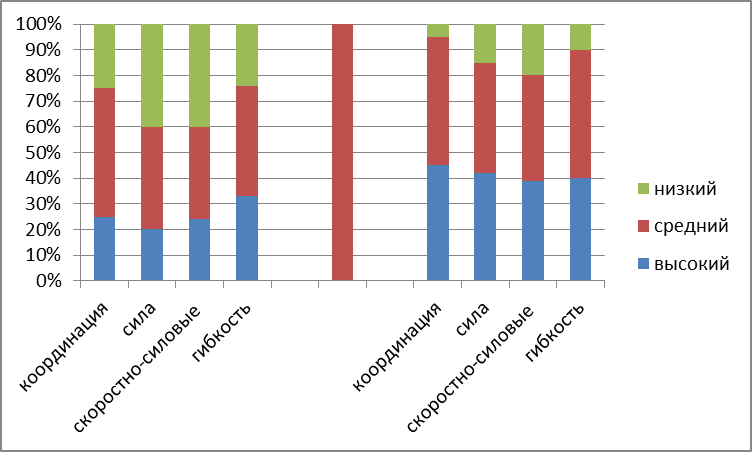 Занятия по физическому развитию с использованием элементов черлидингаУтренняя гимнастика с элементами черлидингаУчастие в показательных выступлениях и спортивных праздниках с черлидинговыми  композициямиДоп. образование кружок по спортивным танцам с элементами черлидингаВ разных частях физкультурного занятия использование черлидинговых блоков, речёвок, танцевальных упражненийРазученные ранее комплексы с речёвками и перестроениями  с помпонамиСпортивные праздники и досуги,соревнования, различные детские фестивали.1 занятие в неделю в подготовительной к школе группеСодержаниеСтарший возраст 6-7 лет.Общая физическая подготовка;комплексы общеразвивающих упраж-нений  с помпонами и без, с перестроениями. [12,с 416].Комплексные общеразвивающие упражнения. Построения в шеренгу, колонну, круг, ромб, квадрат, в рассыпную из колонны, в шеренгу по 2- 3-4 человека; перестроения по команде.Упражнения на развитие физических качеств.Хореография, танцевальные шаги. [5,с 256]Поклон для мальчиков, реверанс для девочек.Танцевальные позиции рук и ног в классическом и народном экзерсисе (1,2,3,4,5,6).Полуприседы и подъем на носки, без опоры.Выставление ноги вперед и в сторону, назад. Поднимание ноги назад, в сторону, вперёд на 45 градусов без опоры.Перевод рук из одной позиции в другую.Танцевальные шаги – на носках. Шаг с носка гимнастический.Скрестный шаг в сторону. Шаг галопа вперёд и в сторону;Шаг с подскоком. Прыжки через скакалку. Подскоки. Полька с различными движениями рук, русский шаг, рок-н-ролл. Акробатика«Кораблик» или «Корзиночка» лёжа на животе;Упор присев; упор лёжа; «Ласточка» (статическое удержание прямой ноги вперёд, назад, в сторону); петушок» (удержание согнутой ноги вперёд); упражнение «Берёзка» (стойка на лопатках); группировка; перекат назад и вперёд в группировке; Элементарные пирамиды.Кричалки (Майсейчик А.Н. Черлидинг. Программа факультативных занятий  для учащихся III – VI классов общеобразовательных учреждений)С базовыми движениями рук на 8 счётовРитмика  [6,с 10]Акцентированные хлопки. Удары в такт музыке, подбрасывание предметов. Акцентированная ходьба. Ходьба  на каждый счет и через счет. Хлопки и удары ногой на  сильные и слабые доли такта. Выполнение махов на сильную долю в музыкальном произведении.Базовые движения черлидинга  [10,с 6]Положения рук; высокие махи; прыжки-чир, акробатические связки; пирамиды; черлидинговые блоки на 8 счётов.Стретчинг  [9,с 128]Упражнения сидя и лёжа на растяжку: «Книжка» или «Складка»; В положении сидя, ноги вместе и ноги врозь; Упражнения  «Рыбка», «Кошечка», «Полушпагат».Композиции танцевальные с помпонами«Сто друзей», «Разукрасим все планеты», «Воздушная кукуруза с кеглями», «Банана-мама», «Диско», «Кантри» , «Танец -хей!», «Фараоны», «Звездопад», «Рок-н-ролл», «Танец ПРАЗДНИК», «Ты-лучший»,  «Вечный двигатель»,  «Морской» (Все композиции-авторские) Участие юных черлидеровУчастие в международном конкурсе “Карапуз-шоу”;Участие в спортивных праздниках по танцам на уровне    города; Выступление с показательными номерами в других образовательных учреждениях города.